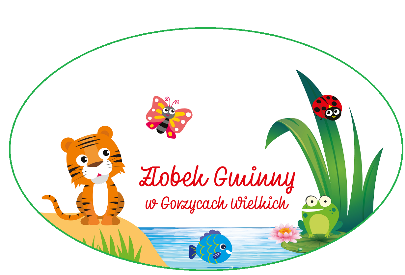 OŚWIADCZENIE
O SAMOTNYM WYCHOWANIU DZIECKA
............................................................................................................
Imię i nazwisko rodzica/opiekuna prawnego

Oświadczenie
Oświadczam, że samotnie wychowuję dziecko*
...............................................................................................................
(imię i nazwisko dziecka, PESEL)
Nie zamieszkuję i nie prowadzę wspólnego gospodarstwa domowego z ojcem/matką dziecka.

.............................................................
Data i czytelny podpis rodzica/prawnego opiekunaJestem świadomy/świadoma odpowiedzialności karnej za złożenie fałszywego oświadczenia.
* zgodnie z art. 4 pkt 43 ustawy z dnia 14 grudnia 2016 r. Prawo oświatowe (Dz.U. z 2021 r. poz. 1082)
„samotne wychowanie dziecka oznacza to wychowywanie dziecka przez pannę, kawalera, wdowę, wdowca,
osobę pozostającą w separacji orzeczonej prawomocnym wyrokiem sądu, osobę rozwiedzioną, chyba że osoba
taka wychowuje wspólnie co najmniej jedno dziecko z jego rodzicem”.